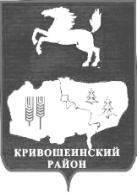 АДМИНИСТРАЦИЯ КРИВОШЕИНСКОГО РАЙОНАРАСПОРЯЖЕНИЕ10.01.2014                                                                                                                          № 2-рс. КривошеиноТомской областиО проведении аукциона открытого по составу участников и форме подачи предложений поцене продажи недвижимого имущества, находящегося в муниципальной собственности муниципальногообразования Кривошеинский район	В соответствии с Гражданским Кодексом РФ, Федеральным законом от 21.12.2001 № 178-ФЗ «О приватизации государственного и муниципального имущества», учитывая отчеты ООО «Центр Независимой Экспертизы и Оценки» № 1392-А/13 от 13.12.2013 об определении рыночной стоимости недвижимого имущества, расположенного по адресу: Томская область, Кривошеинский район, с. Кривошеино, ул. Мелиоративная, 7/1, № 0828-А/13 от 11.07.2013 об определении рыночной стоимости недвижимого имущества, расположенного по адресу: Томская область, Кривошеинский район, с. Кривошеино, ул. Заводская, 6а, 	1. Заместителю Главы муниципального образования по экономическим вопросам, реальному сектору экономики и инновациям (А.М. Архипову) осуществить мероприятия по организации и проведению открытого по составу участников и форме подаче предложений аукциона по продаже муниципального имущества: Лот №1 – нежилое строение, общей площадью 464,6 кв.м., расположенное по адресу: Томская область, Кривошеинский район, с. Кривошеино, ул. Заводская, 6а и земельный участок с кадастровым номером 70:09:0101002:120,  общей площадью 1265 кв.м., с разрешенным использованием для эксплуатации и обслуживания гаража, по адресу: Томская область, Кривошеинский район, с. Кривошеино, ул. Заводская, 6А;  Лот №2 – нежилое здание, общей площадью 83,6 кв.м., расположенное по адресу: Томская область, Кривошеинский район, с. Кривошеино, ул. Мелиоративная, 7/1.	2. Утвердить аукционную документацию согласно приложению к настоящему распоряжению.	3. Информационное сообщение о проведении аукциона открытого по составу участников и форме подачи предложений по цене продажи недвижимого имущества, находящегося в муниципальной собственности муниципального образования Кривошеинский район разместить на сайте www.torgi.gov.ru, на официальном сайте муниципального образования Кривошеинский район и опубликовать в официальном печатном издании – газете «Районные Вести».	4. Контроль за исполнением настоящего распоряжения оставляю за собой.Глава Кривошеинского района (Глава Администрации) 							         А.В. РазумниковВерно:Управляющий делами Администрации 					           М.Ю. КаричеваПетроченко Александр Леонидович   (8-38-251) 2-11-81Архипов А.М.  Пилипенко М.Ю.  Управление Финансов  Прокуратура  БиблиотекаПриложение к Распоряжению Администрации Кривошеинского районаот «10»января 2014г. №  2 -рАУКЦИОННАЯ ДОКУМЕНТАЦИЯАукциона открытого по составу участников и форме подачи предложений по продаже недвижимого имущества, находящегося в муниципальной собственности муниципального образования Кривошеинский районс. Кривошеино 2014СОДЕРЖАНИЕ АУКЦИОННОЙ ДОКУМЕНТАЦИИОСНОВНЫЕ ТЕРМИНЫ И ОПРЕДЕЛЕНИЯДля целей настоящего аукциона применяются следующие основные термины и определения:Правообладатель –Муниципальное образование Кривошеинский район.Предмет аукциона – продажа недвижимого имущества муниципального образования Кривошеинский район.Имущество – недвижимое имущество (нежилое здание по адресу: Томская область, с. Кривошеино, ул. Мелиоративная, 7/1; нежилое строение по адресу: Томская область, с. Кривошеино, ул. Заводская, 6а; земельный участок с кадастровым номером 70:09:0101002:436 по адресу: Томская область, с. Кривошеино, ул. Заводская, 6а). Организатор аукциона – Администрация Кривошеинского района Томской области.	Аукционная комиссия – комиссия по проведению аукциона, формируемая Правообладателем имущества.	Аукционная документация –комплект документов, разработанный Организатором аукциона, содержащий информацию о предмете аукциона, условиях и порядке его проведения, проект договора купли - продажи.	Претендент –физическое лицо, индивидуальный предприниматель или юридическое лицо, претендующее на право участия в аукционе.	Участник аукциона – претендент, признанный аукционной комиссией  участником аукциона.	Заявка на участие в аукционе – является акцептом оферты в адрес Организатора аукциона, содержание которой соответствует условиям, установленным Аукционной документацией и поданной в срок и по форме, установленной Аукционной документацией.ИНФОРМАЦИОННОЕ СООБЩЕНИЕ Администрация (исполнительно – распорядительный орган муниципального образования) Администрация Кривошеинского района Томской области сообщает о проведении аукциона по продаже муниципального имущества.	Продажа муниципального имущества проводится на основании Распоряжения Администрации Кривошеинского района от 10.01.2014.№ 2-р.	К участию в аукционе допускаются физические и юридические лица, независимо от их организационно-правовой формы, своевременно подавшие заявку на участие в аукционе и представившие документы в соответствии с перечнем, объявленным в настоящем информационном сообщении, а также обеспечившие поступление на счет Продавца, указанный в настоящем информационном сообщении, установленной суммы задатка в указанный срок.1.  ФОРМА ПРОВЕДЕНИЯ АУКЦИОНА	- по составу участников - открытые торги;	- по форме проведения – открытая форма подачи предложений о цене.- шаг аукциона - 5 % (пять процентов) от начальной цены имущества.2. СВЕДЕНИЯ О ИМУЩЕСТВЕ, ВЫСТАВЛЯЕМОМ НА АУКЦИОНЕЛОТ № 1Характеристика объекта- Нежилое строение, назначение: нежилое, 1 – этажное, общая площадь 464,6 кв.м., инв.№069:401:002:000020840, лит. А, А1, адрес объекта: Томская область, Кривошеинский район, с. Кривошеино, ул. Заводская, 6а.усл. № 70-70-01/112/2009-214- Земельный участок, кадастровый номер 70:09:0101002:436, общая площадь 1265 кв.м., разрешенное использование: для эксплуатации и обслуживания гаража, адрес объекта: Томская область, Кривошеинский район, с. Кривошеино, ул. Заводская, 6а, категория земель: земли населенных пунктов.Начальная общая цена имущества при выставлении на аукцион: 510 000 (пятьсот десять тысяч) рублей 00 копеек, без учета НДС. Сумма задатка – 51 000 (пятьдесят одна тысяча) рублей 00 копеек - 10% от начальной цены продажи, который необходимо внести до подачи заявки на участие в аукционе.ЛОТ № 2Характеристика объекта- Нежилое здание, назначение: нежилое, 1 – этажный, общая площадь 83,6 кв.м., инв.№ 69:236:0001:06:04565, лит. А, адрес объекта: Томская область, Кривошеинский район, с. Кривошеино, ул. Мелиоративная, 7/1.Начальная цена имущества при выставлении на аукцион: 150 000 (сто пятьдесят тысяч) рублей 00 копеек, без учета НДС. Сумма задатка – 15000 (пятнадцать тысяч) рублей 00 копеек - 10% от начальной цены продажи, который необходимо внести до подачи заявки на участие в аукционе.УСЛОВИЯ И СРОКИ ВНЕСЕНИЯ ЗАДАТКА, НЕОБХОДИМЫЕ РЕКВИЗИТЫ СЧЕТОВ ДЛЯ ЗАЧИСЛЕНИЯ ЗАДАТКА И ОПЛАТЫ СТОИМОСТИ ИМУЩЕСТВА	Претендент, подавший заявку, допускается к участию в аукционе только при условии поступления задатка на указанный счет. Документом, подтверждающим поступление задатка на счет Продавца, является выписка со счета Продавца.	Задатки для участия в аукционе вносятся претендентами в денежном выражении на расчетный счет администрации Кривошеинского района:Наименование банка: Томское ОСБПолучатель: Финансовый отдел администрации Кривошеинского района (Администрация Кривошеинского района л\с 05901029)ИНН: 7009001530  КПП: 700901001Расчетный счет: 40302810764070000075БИК 046902606КБК 90111705050050000180	Суммы задатков возвращаются участникам аукциона, за исключением победителя, в течение 5 дней с даты подведения итогов аукциона. Задаток, внесенный покупателем, засчитывается в оплату приобретаемого имущества. При уклонении или отказе победителя аукциона от заключения в установленный срок договора купли-продажи муниципального имущества задаток ему не возвращается, и он утрачивает право на заключение указанного договора.Реквизиты счета для оплаты стоимости имущества.ГРКЦ ГУ Банка России по Томской области г. Томск ИНН 7009001530КПП 700901001Сч. № 40101810900000010007БИК 046902001УФК по Томской области (Администрация Кривошеинского района л/с 04653006130)ОКАТО 69236000000Код администратора 901111050350500001204. ПОРЯДОК, МЕСТО, ДАТЫ НАЧАЛА И ОКОНЧАНИЯ ПОДАЧИ ЗАЯВОКПорядок, место, срок подачи заявок на участие в аукционе. Заявки установленной формы принимаются по рабочим дням с «20» января 2014 года по «20» февраля 2014 года (понедельник – пятница с 9 до 17 часов,  перерыв с 13 до 14 часов) по адресу: Томская область, с. Кривошеино, ул. Ленина, 26, каб. 43. Контактный телефон: (382 51) 2-11-81.Порядок ознакомления претендентов с информацией об объекте, выставляемом на аукционе. Со дня приема заявок претендент имеет право ознакомиться с информацией об указанном имуществе, формой заявки, условиями договора купли-продажи имущества по адресу: Томская область, с. Кривошеино, ул. Ленина, 26, каб.43. Контактный телефон: (382 51) 2-11-81.Определение участников аукциона состоится  «21» февраля 2014 года.Претенденты, признанные участниками аукциона, и претенденты, не допущенные к участию в аукционе, уведомляются в соответствии с законодательством Российской Федерации. Аукцион состоится«03» марта 2014 года в 11 часов по адресу: Томская область, Кривошеинский район, с. Кривошеино, ул. Ленина, 26, зал Думы Кривошеинского районаПодведение итогов аукциона состоится  «03» марта 2014 года.Об итогах аукциона публикуется информационное сообщение.5.   ПЕРЕЧЕНЬ ДОКУМЕНТОВ, ПРЕДСТАВЛЯЕМЫХ ПРЕТЕНДЕНТАМИ,И  ТРЕБОВАНИЯ К ИХ ОФОРМЛЕНИЮДля участия в аукционе по продаже муниципального имущества необходимо представить следующие документы:для всех претендентов:– заявка по установленной форме;– платежное поручение с отметкой банка об исполнении, подтверждающее внесение претендентом установленной суммы задатка в счет обеспечения приобретаемого на аукционе муниципального имущества;а также дополнительно:юридические лица:заверенные копии учредительных документов;документ, содержащий сведения о доле Российской Федерации, субъекта Российской Федерации или муниципального образования в уставном капитале юридического лица (реестр владельцев акций либо выписка из него или заверенное печатью юридического лица и подписанное его руководителем письмо);документ, который подтверждает полномочия руководителя юридического лица на осуществление действий от имени юридического лица (копия решения о назначении этого лица или о его избрании) и в соответствии с которым руководитель юридического лица обладает правом действовать от имени юридического лица без доверенности;физические лица предъявляют документ, удостоверяющий личность, или представляют копии всех его листов.Заявки с прилагаемыми к ним документами представляются организатору аукциона лично претендентом или его полномочным представителем, действующим по доверенности, оформленной в соответствии с действующим законодательством. 6. УСЛОВИЯ ПРОВЕДЕНИЯ АУКЦИОНА	Претендент приобретает статус участника аукциона с момента размещения организатором аукциона протокола о признании претендентов участниками аукциона.До признания претендента участником аукциона он имеет право посредством уведомления в письменной форме отозвать зарегистрированную заявку. В случае отзыва претендентом в установленном порядке заявки до даты окончания приема заявок поступивший от претендента задаток подлежит возврату в срок не позднее чем пять дней со дня поступления уведомления об отзыве заявки. В случае отзыва претендентом заявки позднее даты окончания приема заявок задаток возвращается в порядке, установленном для участников аукциона.Предложения о цене муниципального имущества аукциона заявляются участниками открыто в ходе проведения торгов.Аукцион, в котором принял участие только один участник, признается несостоявшимся.Задаток не возвращается в случае неявки участника аукциона либо его представителя, надлежащим образом уведомленного о месте и времени проведения аукциона, на процедуру проведения аукциона.Претендент не допускается к участию в аукционе по следующим основаниям:представленные документы не подтверждают право претендента быть покупателем в соответствии с законодательством Российской Федерации;представлены не все документы в соответствии с перечнем, указанным в информационном сообщении (за исключением предложений о цене государственного или муниципального имущества на аукционе), или оформление указанных документов не соответствует законодательству Российской Федерации;заявка подана лицом, не уполномоченным претендентом на осуществление таких действий;не подтверждено поступление в установленный срок задатка на счета, указанные в информационном сообщении.Порядок определения победителей.Победителем аукциона признается лицо, предложившее в ходе аукциона наибольшую цену за право на заключение договора купли-продажи муниципального имущества. Заключение договора купли-продажи муниципального имущества: В течение пятнадцати рабочих дней с даты подведения итогов аукциона с победителем аукциона заключается договор купли-продажи.ЧАСТЬ I. ПРАВИЛА ПРОВЕДЕНИЯ АУКЦИОНАОБЩИЕ СВЕДЕНИЯ ОБ АУКЦИОНЕ1. Предмет аукциона1.1. Предметом аукциона является продажа имущества, находящегося в муниципальной собственности муниципального образования Кривошеинский район.ЛОТ №1Наименование имущества: нежилое строение.Местонахождение имущества: Томская область, Кривошеинский район, с. Кривошеино, ул. Заводская, 6а.Состав и характеристика имущества, выставленного на аукцион:Назначение: нежилоеЭтажность: 1 – этажноеОбщая площадь:  464, 6 кв.м.Инв. № 069:401:002:000020840	Лит. А, А1Наличие обременения (сервитута): не зарегистрировано.Наименование имущества: земельный участок.Местонахождение имущества: Томская область, Кривошеинский район, с. Кривошеино, ул. Заводская, 6а.Состав и характеристика имущества, выставленного на аукцион:Категория земель:  земли населенных пунктов.Разрешенное использование: для эксплуатации и обслуживания гаража.Общая площадь: 1265 кв.м.Кадастровый номер: 70:09:0101002:436Наличие обременения (сервитута): не зарегистрировано.Начальная общая цена продажи: 510 000 (пятьсот десять тысяч) руб. 00 коп. Величина повышения начальной цены («шаг аукциона»):25 500 (двадцать пять тысяч пятьсот) руб. 00 коп.Сумма задатка: 51 000 (пятьдесят одна тысяча) рублей 00 коп.Задаток перечисляется в соответствии с договором о задатке. Платежи осуществляются в форме безналичного расчета исключительно в рублях. В платежном поручении на перечисление денежных средств необходимо указывать: «За нежилое строение и земельный участок».Задаток должен быть зачислен на счет Организатора аукциона не позднее 20.02.2014 года.ЛОТ №2Наименование имущества: нежилое здание.Местонахождение имущества: Томская область, Кривошеинский район, с. Кривошеино, ул. Мелиоративная, 7/1.Состав и характеристика имущества, выставленного на аукцион:Назначение: нежилоеЭтажность: 1 – этажноеОбщая площадь:  83,6 кв.м.Инв. № 69:236:0001:06:04565	Лит. АНаличие обременения (сервитута): не зарегистрировано.Начальная цена продажи: 150 000 (сто пятьдесят тысяч) руб. 00 коп. Величина повышения начальной цены («шаг аукциона»):7 500 (семь тысяч пятьсот) рублей 00 коп.Сумма задатка: 15 000 (пятнадцать тысяч) рублей 00 коп.Задаток перечисляется в соответствии с договором о задатке. Платежи осуществляются в форме безналичного расчета исключительно в рублях. В платежном поручении на перечисление денежных средств необходимо указывать: «За нежилое здание».Задаток должен быть зачислен на счет Организатора аукциона не позднее 13.02.2014 года.1.2. Сроки подачи заявок и проведения аукциона:Дата начала приема заявок 20.01.2014 года.Дата и время окончания приема заявок 20.02.2014 в 17 часов 00 минут по местному времени.Организатор аукциона вправе отказаться от проведения аукциона не позднее, чем за 3 рабочих дня до даты окончания приема заявок.Дата и время рассмотрения заявок Аукционной комиссией 21.02.2014 в 14 часов 30 минут по местному времени.Дата, время и место проведения аукциона 03.03.2014 в 11 часов 00 минут по местному времени по адресу: Томская область, с. Кривошеино, ул. Ленина, д. 26, зал Думы Кривошеинского района.Осмотр имущества обеспечивает Правообладатель Имущества без взимания платы.Время начала регистрации участников аукциона 03.03.2014 в 10часов 30 минут по местному времени по адресу проведения аукциона.Форма подачи предложений о цене: предложения о цене подаются участниками аукциона в открытой форме (открытая форма подачи предложений о цене).Ограничения на участие в аукционе нерезидентов Российской Федерации, а также резидентов Российской Федерации, имеющих в качестве учредителей (участников) и аффилированных лиц иностранных физических и юридических лиц: ограничения отсутствуют.2. Порядок заключения договора купли-продажи недвижимого имущества2.1. Договор купли-продажи имущества заключается между правообладателем и победителем аукциона в течение пятнадцати рабочих дней с даты подведения итогов аукциона, но не ранее чем через десять рабочих дней со дня размещения протокола об итогах проведения аукциона на официальном сайте в сети «Интернет».2.2. Оплата приобретенного на аукционе недвижимого имущества производится единовременно в течение 10 (десяти) банковских дней с момента заключения договора купли-продажи по реквизитам, указанным в договоре купли-продажи.2.3. Задаток, внесенный покупателем на счет Организатора аукциона, засчитывается в оплату приобретенного движимого имущества.2.4. При уклонении или отказе победителя аукциона от заключения в установленный срок договора купли-продажи результаты аукциона аннулируются. При этом победитель аукциона утрачивает право на заключение указанного договора, а задаток ему не возвращается.3. Организатор аукциона3.1. Организатором аукциона является Администрация Кривошеинского района.3.2. Организатор аукциона осуществляет прием заявок и заключение договоров о задатке на участие в аукционе. Форма заявки и договора о задатке размещены в аукционной документации (раздел VII-IX).3.3. Физические лица, индивидуальные предприниматели и юридические лица, желающие принять участие в аукционе, могут получить типовую форму заявки на участие в аукционе и ознакомиться с Аукционной документацией по адресу: 6363000, Томская область с. Кривошеино, ул. Ленина, 26 АУКЦИОННАЯ ДОКУМЕНТАЦИЯ4. Получение аукционной документации4.1. Настоящая аукционная документация состоит из трех частей:– Часть I. «Правила проведения аукциона»;– Часть II. «Информационная карта»;– Часть III. «Формы документов».4.2.Извещение о проведении аукциона и аукционная документация размещается на сайте Правительства Российской Федерации - www.torgi.gov.ru4.3. Претендент вправе воспользоваться информацией об аукционе, размещённой на Интернет – на официальном сайте Правительства Российской Федерации.4.4. Аукционная комиссия не несет ответственности за содержание Аукционной документации, полученной претендентом неофициально, и во всех случаях руководствуется текстом официальной Аукционной документации.РАЗДЕЛ III. УСЛОВИЯ УЧАСТИЯ В АУКЦИОНЕ5. Требования, предъявляемые к лицам, изъявившим желание участвовать в аукционе5.1. В день рассмотрения заявок участников аукциона Аукционная комиссия рассматривает заявки и документы претендентов, устанавливает факт своевременного поступления на счет Организатора аукциона установленных сумм задатков на основании представленных на Аукционной комиссии выписок с соответствующих счетов.5.2. Решение о соответствии заявок участников аукциона требованиям аукционной документации и требованиям действующего законодательства оформляется протоколом, в котором приводятся перечень всех принятых заявок с указанием имен (наименований) претендентов, перечень отозванных заявок, имена (наименования) претендентов, признанных участниками аукциона, а также имена (наименования) претендентов, которым было отказано в допуске к участию в аукционе, с указанием оснований такого отказа.При наличии оснований для признания аукциона несостоявшимся Аукционная комиссия принимает соответствующее решение, которое оформляется протоколом.5.3. Претенденты, признанные участниками аукциона, и претенденты, не допущенные к участию в аукционе, уведомляются о принятом решении не позднее следующего рабочего дня с даты оформления данного решения протоколом путем вручения им под расписку соответствующего уведомления либо путем направления такого уведомления по почте (заказным письмом).5.4. Претендент, допущенный к участию в аукционе, приобретает статус участника аукциона с момента оформления Аукционной комиссией протокола о признании претендентов участниками аукциона.5.5. Претендент не допускается к участию в аукционе по следующим основаниям:– представленные документы не подтверждают право претендента быть покупателем в соответствии с законодательством Российской Федерации;– представлены не все документы в соответствии с перечнем, указанным в настоящей Аукционной документации, либо они оформлены ненадлежащим образом;– заявка подана лицом, не уполномоченным претендентом на осуществление таких действий;– не подтверждено поступление в установленный срок задатка на счет Организатора аукциона, указанный в настоящей Аукционной документации.Перечень указанных оснований отказа претенденту в участии в аукционе является исчерпывающим.Протокол рассмотрения заявок участников на участие в аукционе размещается на официальном сайте Правительства Российской Федерации в сети Интернет в срок не позднее рабочего дня, следующего за днем принятия указанного решения.5.6. В случае отсутствия заявок на участие в аукционе либо если в аукционе принял участие только один участник, Аукционная комиссия признает аукцион несостоявшимся.РАЗДЕЛ IV. ЗАЯВКИ НА УЧАСТИЕ В АУКЦИОНЕ6. Оформление заявки на участие в аукционе6.1. Претендент вправе подать только одну заявку в отношении лота.6.2. Заявка на участие в аукционе оформляется на русском языке в установленной форме в двух экземплярах (раздел VIII).6.3. К заявке на участие в аукционе должны прилагаться документы и материалы, предусмотренные настоящей Аукционной документацией и подтверждающие соответствие претендентов предъявляемым к ним требованиям.6.4. Сведения, содержащиеся в заявке, не должны допускать двусмысленного толкования.6.5. Все документы, входящие в состав заявки на участие в аукционе, должны быть оформлены с учётом следующих требований:6.5.1. Оригиналы документов должны быть подписаны соответствующим уполномоченным лицом и заверены печатью.6.5.2. Копии документов должны быть заверены нотариально, если указание на это содержится в Аукционной документации.6.5.3. В документах не допускается применение факсимильных подписей, а так же наличие подчисток и исправлений.В случае если представленные документы содержат помарки, подчистки, исправления и т.п., последние должны быть заверены подписью должностного лица и проставлением печати юридического лица, их совершивших, либо указанные документы должны быть заменены на их копии, нотариально удостоверенные в установленном порядке.6.5.4. Все страницы документов должны быть четкими и читаемыми (в том числе и представленные ксерокопии документов, включая надписи на оттисках печатей и штампов).7.Порядок представления заявок на участие в аукционе7.1. Прием заявок от претендентов осуществляет администрация Кривошеинского района Томской области по адресу: 636300, Томская область, с. Кривошеино ул. Ленина 26 :- понедельник-пятница с 9 час. 30 мин. до 13 час. 00 мин., с 14 час. 00 мин. до 17 час. 00 мин.  по местному времени.7.2. Заявки подаются путем вручения их Организатору аукциона начиная с даты размещения Извещения об аукционе на официальном сайте в сети Интернет до даты окончания приема заявок, указанных в настоящей Аукционной документации.7.3. Заявки, поступившие по истечении срока их приема, возвращаются Претенденту или его уполномоченному представителю под расписку вместе с описью, на которой делается отметка об отказе в принятии документов.7.4. Заявка считается принятой Организатором аукциона, если ей присвоен регистрационный номер, о чем на заявке делается соответствующая отметка.7.5. Указанные документы в части их оформления и содержания должны соответствовать требованиям законодательства Российской Федерации.7.6. Организатором аукциона не принимаются заявки, поступившие после истечения срока приема заявок, указанного в настоящей Аукционной документации. 8. Отзыв заявки на участие в аукционе и возврат задатка8.1. До признания Претендента участником аукциона он имеет право посредством уведомления в письменной форме отозвать зарегистрированную заявку.8.2. Задаток возвращается Претенденту в следующих случаях и порядке:– в случае отзыва заявки Претендентом до даты окончания приема заявок задаток возвращается Претенденту не позднее пяти дней со дня поступления Организатору аукциона уведомления об отзыве;– в случае отзыва заявки Претендентом позднее даты окончания приема заявок задаток возвращается в течение пяти дней с даты подведения итогов аукциона;– в соответствии с договором о задатке.9. Заявки на участие в аукционе, поданные с опозданиемПолученные после окончания установленного срока приема заявок на участие в аукционе заявки с документами не рассматриваются и в тот же день возвращаются соответствующим претендентам. Задаток таким претендентам возвращается в течение 5 рабочих дней с даты подписания протокола об итогах аукциона Аукционной комиссией.10. Документы, представляемые для участия в аукционе.10.1. Заявка представляется претендентом в двух экземплярах. При подаче заявки, в том числе физическими лицами, рекомендуется указывать свой ИНН. Один экземпляр заявки, удостоверенный подписью Организатора аукциона, возвращается Претенденту с указанием ее номера, даты и времени (часы, минуты) принятия Организатором аукциона.10.2. Одновременно с заявкой претенденты представляют следующие документы:юридические лица:- заверенные копии учредительных документов;- документ, содержащий сведения о доле Российской Федерации, субъекта Российской Федерации или муниципального образования в уставном капитале юридического лица (реестр владельцев акций либо выписка из него или заверенное печатью юридического лица и подписанное его руководителем письмо);- документ, который подтверждает полномочия руководителя юридического лица на осуществление действий от имени юридического лица (копия решения о назначении этого лица или о его избрании) и в соответствии с которым руководитель юридического лица обладает правом действовать от имени юридического лица без доверенности;физические лица: предъявляют документ, удостоверяющий личность, или представляют копии всех его листов.В случае если от имени Претендента действует его представитель по доверенности, к заявке должна быть приложена доверенность на осуществление действий от имени Претендента, оформленная в установленном порядке, или нотариально заверенная копия такой доверенности. В случае если доверенность на осуществление действий от имени Претендента подписана лицом, уполномоченным руководителем юридического лица, заявка должна содержать также документ, подтверждающий полномочия этого лица.10.3. К документам прилагается их опись. Опись составляется в двух экземплярах, один из которых остается у Организатора аукциона, другой - у Претендента.Все подаваемые претендентом документы не должны иметь неоговоренных исправлений, а также не должны быть исполнены карандашом. Все исправления должны быть надлежащим образом заверены. Печати и подписи, а также реквизиты и текст оригиналов и копий документов должны быть четкими и читаемыми. Подписи на оригиналах и копиях документов должны быть расшифрованы (указывается должность, фамилия и инициалы подписавшегося лица).10.4. Ответственность за достоверность представленной информации и документов несет претендент.РАЗДЕЛ V. РАССМОТРЕНИЕ АУКЦИОННОЙ КОМИССИЕЙ ЗАЯВОК НА УЧАСТИЕ В АУКЦИОНЕ И ПОРЯДОК ПРОВЕДЕНИЯ АУКЦИОНА                    11. Порядок проведения аукциона.11.1. Аукцион, открытый по форме подачи предложений о цене имущества, начинается в установленный в настоящей Аукционной документации день и час и проводится в следующем порядке:– перед началом торгов их участники (представители участников) должны представить документы, подтверждающие их личность, пройти регистрацию и получить пронумерованные карточки участника аукциона установленного Организатором аукциона образца;– аукцион ведет аукционист в присутствии Аукционной комиссии;– аукцион начинается с оглашения аукционистом наименования имущества, основных его характеристик, начальной цены продажи и «шага аукциона»;- после оглашения аукционистом начальной цены продажи участникам аукциона предлагается заявить эту цену путем поднятия карточек;– после заявления участниками аукциона начальной цены аукционист предлагает участникам заявлять свои предложения по цене продажи, превышающей начальную цену. Каждая последующая цена, превышающая предыдущую на «шаг аукциона», заявляется участниками аукциона путем поднятия карточек. В случае заявления цены, кратной «шагу аукциона», эта цена заявляется участниками аукциона путем поднятия карточек и ее оглашения. - после объявления каждой цены аукционист называет номер карточки участника аукциона, который первым поднял карточку, указывает на этого участника и объявляет заявленную цену как цену продажи. При отсутствии предложений со стороны иных участников аукциона аукционист повторяет эту цену 3 раза. Если до третьего повторения заявленной цены ни один из участников аукциона не поднял карточку и не заявил последующую цену, аукцион завершается. - по завершении аукциона аукционист объявляет о продаже имущества, называет его продажную цену и номер карточки победителя аукциона.11.2. Победителем аукциона признается участник, номер карточки которого был назван аукционистом последним;– цена имущества, предложенная победителем аукциона, заносится в протокол об итогах аукциона, составляемый в двух экземплярах;– если после троекратного объявления начальной цены продажи ни один из участников аукциона не поднял карточку, аукцион признается несостоявшимся.11.3. Протокол об итогах аукциона с момента его утверждения является документом, удостоверяющим право победителя на заключение договора купли-продажи имущества.11.4. Уведомление о победе на аукционе выдается победителю или его полномочному представителю под расписку либо высылается ему по почте заказным письмом в течение 5 (пяти) дней с даты подведения итогов аукциона.12. Опубликование и размещение извещения о результатах проведения аукциона.12.1. Итоги аукциона размещается на официальном сайте Российской Федерации - www.torgi.gov.ru.ЧАСТЬ II. ФОРМЫ ДОКУМЕНТОВРаздел VI. ФОРМА ЗАЯВКИ НА УЧАСТИЕ В АУКЦИОНЕЗАЯВКА НА УЧАСТИЕ В АУКЦИОНЕ № _____(заполняется претендентом (его полномочным представителем)Претендент - юридическое или физическое лицоФ.И.О./ Наименование претендента ______________________________________________(для физических лиц)Документ, удостоверяющий личность: ____________________________________________Серия _________ № ___________________, выдан «____» ___________________ ______ г._____________________________________________________________________________(кем выдан)Место регистрации ____________________________________________________________Телефон ___________________________ Индекс ___________________________________(для юридических лиц)Документ о государственной регистрации в качестве юридического лица:___________________________________________________________________________________________серия ___________ № ________________, дата регистрации «____» _____________ _____г.Орган, осуществивший регистрацию _____________________________________________Место выдачи _________________________________________________________________ИНН _________________________________________________________________________Юридический адрес претендента: ________________________________________________Телефон ________________________ Факс __________________ Индекс _______________Электронный адрес претендента: _________________________________________________Представитель претендента _____________________________________________________(Ф.И.О. или наименование)Действует на основании доверенности от «____» ____________ _____г. № _____________Реквизиты документа, удостоверяющего личность представителя - физического лица, или документа о государственной регистрации в качестве юридического лица представителя -юридического лица: ________________________________________________________________________________________________________________________________________(наименование документа, серия, номер, дата и место выдачи (регистрации), кем и когда выдан)Претендент – Ф.И.О./Наименование претендента или представителя претендента ____________________________________, принимая решение об участии в аукционе по продаже имущества: ________________________________________________________________________________________________________________________________________,(наименование и адрес приобретаемого имущества)обязуюсь:1.1. Соблюдать условия аукциона, содержащиеся в Аукционной документации.1.2. Принять участие в аукционе лично, либо через уполномоченное лицо.1.3. В случае признания победителем аукциона заключить с Правообладателем договор купли – продажи имущества в течение пятнадцати рабочих дней с даты подведения итогов аукциона, но не ранее чем через десять рабочих дней со дня размещения протокола об итогах проведения аукциона на сайте в сети «Интернет».При уклонении или отказе победителя аукциона от заключения в установленный срок договора купли-продажи результаты аукциона аннулируются. При этом победитель аукциона утрачивает право на заключение указанного договора, а задаток ему не возвращается.Приложения:Пакет документов, указанных в Аукционной документации о проведении аукциона и оформленных надлежащим образом.Подписанная претендентом опись представленных документов (в двух экземплярах).Платежные реквизиты, счет в банке, на который возвращается сумма задатка:___________________________________________________________________________________________________________________________________________________________________________________________________________________________________________________________________________________________________________________________________________________________________________________________Должность и подпись Претендента ______________________________________________(его полномочного представителя)М.П.Заявка принята Организатором торгов:_____час. _____мин. «____» ___________201__г. за № ________Уполномоченный представительОрганизатора торгов ____________________________________________подпись, Ф.И.О.РАЗДЕЛ VII. ФОРМА ДОГОВОРА О ЗАДАТКЕ ДОГОВОР О ЗАДАТКЕ №______(примерная форма, офертой не является)с. Кривошеино	« ____» _______________2014 г.	Администрация – (исполнительно – распорядительный орган Муниципального  образования) – Администрация Кривошеинского района Томской области, именуемая в дальнейшем «Собственник», в лице Главы Администрации Кривошеинского района Томской области Разумникова Александра Васильевича, действующего на основании Устава, с одной стороны,и _____________________________________________________________________________(для юридического лица - полное наименование, для физического лица, индивидуального предпринимателя - Ф.И.О. и паспортные данные), именуемое (-ый, -ая) в дальнейшем «Претендент», в лице _____________________________________, действующего (-ей) на основании _________________________________________, с другой стороны, руководствуясь Гражданским кодексом Российской Федерации заключили настоящий Договор о нижеследующем:1. Предмет договора1.1. Претендент для участия в аукционе открытому по составу участников и форме подачи предложений по цене продажи недвижимого имущества (земельный участок с кадастровым номером 70:09:0101002:436, расположенный по адресу: Томская область, с. Кривошеино, ул. Заводская, 6а и нежилое строение, общей площадью 464,6 кв.м., расположенное по адресу: Томская область, Кривошеинский район, с. Кривошеино, ул. Заводская, 6а), находящегося в муниципальной собственности Кривошеинского района Томской области, обязуется перечислить на расчетный счет Собственника задаток в счет приобретения данного имущества.1.2. Задаток устанавливается в размере 51 000 (пятьдесят одна тысяча) руб. 00 коп.2. Передача денежных средств2.1. Претендент вносит сумму задатка в размере 51 000 (пятьдесят одна тысяча) рублей 00 коп, путем перечисления денежных средств по следующим банковским реквизитам Собственнику, не позднее 20.02.2014 года:Наименование банка: Томское ОСБПолучатель: Финансовый отдел администрации Кривошеинского района (Администрация Кривошеинского района л\с 05901029)ИНН: 7009001530  КПП: 700901001Расчетный счет: 40302810764070000075БИК 046902606КБК 901117050500500001802.2. Для участия в аукционе Претендент представляет Собственнику платежное поручение с отметкой банка об исполнении, подтверждающее внесение задатка.2.3. Подтверждением внесения задатка на расчетный счет Собственника является выписка с его счета, которую Собственник представляет в Комиссию по проведению торгов. В случае непоступления в указанный срок суммы задатка на счет Собственника, что подтверждается выпиской с его счета, обязательства Претендента по внесению задатка считаются неисполненными.2.4. В случае победы Претендента на аукционе и заключения с Собственником договора купли-продажи имущества внесенный задаток засчитывается в счет оплаты приобретаемого объекта приватизации.2.5. Собственник обязуется возвратить Претенденту сумму задатка в порядке и в случаях, установленных ст. 3 настоящего договора.3. Возврат денежных средств3.1. В случае если Претенденту отказано в приеме заявки на участие в аукционе, Собственник перечисляет сумму задатка на счет Претендента, указанный в настоящем Договоре, в течение 5 (пяти) дней с даты утверждения Протокола об итогах аукциона.3.2. В случае если Претендент не признан участником аукциона, Собственник перечисляет сумму задатка в течение 5 (пяти) дней со дня подписания протокола о признании Претендентов участниками аукциона.3.3.Претендент до признания его участником аукциона имеет право отозвать заявку путем письменного уведомления Собственника.В случае отзыва Претендентом заявки до даты окончания приема заявок поступивший от Претендента задаток подлежит возврату в срок не позднее 5 (пяти) дней со дня поступления уведомления об отзыве заявки Собственнику. В случае отзыва Претендентом заявки позднее даты окончания приема заявок задаток возвращается в порядке, установленном для участников аукциона.3.4. В случае, если Претендент не признан победителем аукциона, Собственник перечисляет сумму задатка на расчетный счет Претендента, указанный в настоящем Договоре, в течение 5 (пяти) дней с момента утверждения Протокола об итогах аукциона.3.5. При уклонении или отказе Претендента (в случае победы в аукционе) от заключения договора купли-продажи задаток ему не возвращается, и он утрачивает право на заключение указанного договора.3.6 Задаток не возвращается в случае неявки участника аукциона либо его представителя, надлежащим образом уведомленного о месте и времени проведения аукциона, на процедуру проведения аукциона.3.7. В случае признания аукциона несостоявшимся, Собственник перечисляет сумму задатка на счет Претендента, указанный в настоящем Договоре, в течение 5 (пяти) дней с даты утверждения Протокола об итогах аукциона.3.8. В случае внесения изменений и дополнений в настоящий Договор, включая уточнение реквизитов Претендента, Собственник перечисляет сумму задатка на расчетный счет Претендента, указанный в дополнительном соглашении к настоящему Договору, в течение 5 (пяти) дней с момента заключения дополнительного соглашения.4. Ответственность сторонОтветственность сторон за неисполнение либо ненадлежащее исполнение настоящего Договора наступает в соответствии с действующим законодательством Российской Федерации.5. Срок действия договора5.1. Договор вступает в силу с момента подписания его Сторонами.5.2. Договор прекращает свое действие с момента надлежащего исполнения Сторонами взятых на себя обязательств.5.3. Все споры и разногласия, которые могут возникнуть в результате нарушения Сторонами условий настоящего Договора, будут по возможности решаться путем переговоров. В случае невозможности разрешения споров путем переговоров Стороны рассматривают их в установленном законом порядке.5.4. Все изменения и дополнения к настоящему Договору, включая уточнение реквизитов Претендента, оформляются письменно дополнительным соглашением.5.5. Договор составлен в трех экземплярах.6. Юридические адреса и реквизиты Сторон7. Подписи сторонРАЗДЕЛ VIII. ФОРМА ДОГОВОРА КУПЛИ - ПРОДАЖИ, ЗАКЛЮЧАЕМОГО ПО РЕЗУЛЬТАТАМ АУКЦИОНАДОГОВОР № ______купли-продажи недвижимого имуществас. Кривошеино 					«_____» __________ 20__ г.Администрация Кривошеинского района Томской области (Свидетельство о внесении записи в Единый государственный реестр юридических лиц серия ____№____ за основным государственным регистрационным номером _____ от «____»______20___ выдано _____), от имени муниципального образования Кривошеинский район, именуемое в дальнейшем «Продавец», в лице Главы Администрации Кривошеинского района Томской области Разумникова Александра Васильевича, действующего на основании Устава, с одной стороны, и _________________________________________________, именуемый (-ая, 
-ое) в дальнейшем «Покупатель», в лице _____, действующего на основании ______________________, с другой стороны, заключили настоящий Договор о нижеследующем:1. Общие положенияПри заключении настоящего Договора стороны руководствуются:- Гражданским кодексом Российской Федерации;- Федеральным Законом Российской Федерации от 21.12.2001 
№ 178-ФЗ «О приватизации государственного и муниципального имущества»; - выпиской из протокола Аукциона по продаже Муниципального имущества Кривошеинского района Томской области от «____»_________2014 г. №_______________.2. Предмет Договора2.1. «Продавец» обязуется продать, а «Покупатель» оплатить недвижимое имущество, находящееся в Муниципальной собственности Кривошеинского района:2.1.1.Наименование имущества: земельный участок.Местонахождение имущества: Томская область, Кривошеинский район, с.             Кривошеино, ул. Заводская, 6а.Состав и характеристика имущества, выставленного на аукцион:Категория земель:  земли населенных пунктов.Разрешенное использование: для эксплуатации и обслуживания гаража.Общая площадь: 1265 кв.м.Кадастровый номер: 70:09:0101002:436Наличие обременения (сервитута): не зарегистрировано.2.1.2. Наименование имущества: нежилое строение.Местонахождение имущества: Томская область, Кривошеинский район, с.                   Кривошеино, ул. Заводская, 6а.Состав и характеристика имущества, выставленного на аукцион:Назначение: нежилоеЭтажность: 1 – этажноеОбщая площадь:  464, 6 кв.м.Инв. № 069:401:002:000020840	Лит. А, А1Наличие обременения (сервитута): не зарегистрировано.2.2. Стоимость движимого имущества определена в соответствии с итогами аукциона открытого по составу участников и форме подачи предложений по цене продажи недвижимого имущества, находящегося в муниципальной собственности (протокол  от «__»_______2014 года № ___) и составляет ___________ (_____) рублей.2.3. Недвижимое имущество не является предметом долга и на него не обращено взыскание на дату заключения настоящего Договора.3. Порядок расчетов и оплаты по Договору 3.1. Оплата Договора производится «Покупателем» в течение 10 банковских дней с момента подписания настоящего Договора обеими сторонами, включая указанную дату. Стоимость движимого имущества должна быть оплачена в соответствии с пунктом 2.2 настоящего Договора в размере _____ (_____) рублей. С учетом ранее внесенного задатка в размере _____ (_____) рублей, к перечислению следует _____ (_____) рублей.Днем оплаты считается день поступления суммы на расчетный счет получателя.3.2. Платеж осуществляется путем перечисления денежных средств в рублях на расчетный счет, указанный «Продавцом»:3.2.1. Сумма в размере ______ (_____) рублей перечисляется по следующим реквизитам: ГРКЦ ГУ Банка России по Томской области г. Томск ИНН 7009001530КПП 700901001Сч. № 40101810900000010007БИК 046902001УФК по Томской области (Администрация Кривошеинского района л/с 04653006130)ОКАТО 69236000000Код администратора 901111050350500001204. Обязательства Сторон4.1. «Продавец» обязан осуществлять контроль за соблюдением «Покупателем» обязательств по настоящему Договору. 4.2. «Покупатель» обязан оплатить в срок и в сумме, указанной в п.3.1 и п.3.2. Договора, стоимость недвижимого имущества.5. Ответственность Сторон5.1. В случае непоступления на расчетный счет, указанный «Продавцом», денежных средств в размере и в срок, указанные в пункте 3.1 настоящего Договора, «Покупатель» уплачивает «Продавцу» неустойкуот суммы просроченного платежа за каждый день просрочки в размере одной трехсотой доли процентной ставки рефинансирования ЦБ РФ, действующей на дату оплаты.Уплата неустойки не освобождает «Покупателя» от взятых на себя обязательств.5.2. В случае непоступления на расчетный счет (пункт 3.2.) средств, указанных в пункте 3.1 настоящего Договора, в течение 30 дней с момента истечения срока оплаты (непредставление подтверждающих оплату документов), настоящий Договор расторгается в установленном законом порядке, а внесенная «Покупателем» сумма, в том числе задаток, не возвращается.5.3. Начисление штрафных санкций осуществляется со дня, следующего за установленным по Договору днем оплаты, по день фактической оплаты включительно.5.4. «Покупатель» несет ответственность по исполнению пункта 4.4. Договора в соответствии с действующим законодательством.6. Возникновение права собственности6.1. Право собственности на движимое имущество возникает у «Покупателя» после подписания акта приема-передачи.6.2. «Покупатель» несет все расходы по содержанию недвижимого имущества с момента его приема по акту приема-передачи.7. Заключительные положения 7.1. Настоящий Договор вступает в законную силу с момента подписания его Сторонами.7.2. Настоящий Договор составлен в 2 (двух) подлинных экземплярах, имеющих равную юридическую силу, по одному - для каждой из Сторон.7.3. Все изменения и дополнения к настоящему Договору оформляются в письменной форме путем заключения дополнительного соглашения к настоящему Договору.8. Разрешение споров Все споры между Сторонами подлежат рассмотрению в порядке, предусмотренном действующим законодательством Российской Федерации.9. Адреса и реквизиты Сторон10. Подписи Сторон«ПРОДАВЕЦ»«ПОКУПАТЕЛЬ»СОДЕРЖАНИЕ АУКЦИОННОЙ ДОКУМЕНТАЦИИ2ОСНОВНЫЕ ТЕРМИНЫ И ОПРЕДЕЛЕНИЯ3ИНФОРМАЦИОННОЕ СООБЩЕНИЕ4ЧАСТЬ I. ПРАВИЛА ПРОВЕДЕНИЯ АУКЦИОНА7РАЗДЕЛ I. ОБЩИЕ СВЕДЕНИЯ ОБ АУКЦИОНЕ71. Предмет аукциона72. Порядок заключения договора купли-продажи движимого имущества83. Организатор аукциона8РАЗДЕЛ II.	АУКЦИОННАЯ ДОКУМЕНТАЦИЯ84. Получение аукционной документации 8РАЗДЕЛ III.	УСЛОВИЯ УЧАСТИЯ В АУКЦИОНЕ95. Требования, предъявляемые к лицам, изъявившим желание участвовать в аукционе9РАЗДЕЛ IV.	ЗАЯВКИ НА УЧАСТИЕ В АУКЦИОНЕ96. Оформление заявки на участие в аукционе97. Порядок представления заявок на участие в аукционе108. Отзыв заявки на участие в аукционе и возврат задатка109. Заявки на участие в аукционе, поданные с опозданием1110.Документы, представляемые для участия в аукционе11РАЗДЕЛ V.	РАССМОТРЕНИЕ АУКЦИОННОЙ КОМИССИЕЙ ЗАЯВОК НА УЧАСТИЕ В АУКЦИОНЕ И ПОРЯДОК ПРОВЕДЕНИЯ АУКЦИОНА1111. Порядок проведения аукциона1112. Опубликование и размещение извещения о результатах проведения аукциона12ЧАСТЬ II. ФОРМЫ ДОКУМЕНТОВ13РАЗДЕЛ VI. ФОРМА ЗАЯВКИ НА УЧАСТИЕ В АУКЦИОНЕ13РАЗДЕЛ VII. ФОРМА ДОГОВОРА О ЗАДАТКЕ15РАЗДЕЛ VIII. ФОРМА ДОГОВОРА КУПЛИ - ПРОДАЖИ, ЗАКЛЮЧАЕМОГО ПО РЕЗУЛЬТАТАМ АУКЦИОНА18СобственникАдминистрация Кривошеинского района Томской областиПретендент_______________________________________________________________________________________________________________636300, Томская область с. Кривошеино, ул. Ленина, 26  _______________________________________Адрес: __________________________________________________________________________Собственник_____________________________(Ф.И.О.)_____________________________(Ф.И.О.)ПретендентПретендент_____________________________(Ф.И.О.) _____________________________(Ф.И.О.) «ПРОДАВЕЦ»:«ПОКУПАТЕЛЬ»:Администрация Кривошеинского района Томской области636300, Томская область с. Кривошеино, ул. Ленина, 26Банковские реквизиты:Банковские реквизиты:_______________________________________________________Администрация Кривошеинского района Томской области____________ Фамилия, инициалыНаименование юридического лица или Индивидуальный предприниматель или Ф.И.О. физического лица____________ Фамилия, инициалы